OSNOVNA ŠKOLA IVANA BRNJIKA SLOVAKA, JELISAVAC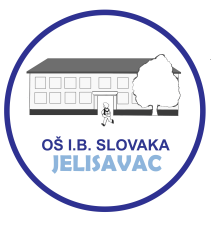 JELOVNIKdrugi tjedan                      4. prosinca – 8. prosinca 2023.danjelovnikponedjeljakKRUH S EUROKREMOMBANANAČAJutorakTIJESTO S KRUMPIROM KISELI KRASTAVCI I CIKLAKRUŠKACEDEVITA srijedaPILEĆI PERKELT S TJESTENINOMSALATA JABUKAčetvrtakGULAŠKRUHKUPUS SALATA NEKTARINApetak BUREK SA SIROMJOGURT KINDER PINGUI